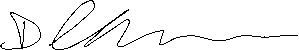 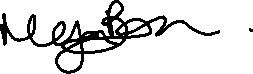 Assessment Guidance Risk AssessmentRisk AssessmentRisk AssessmentRisk AssessmentRisk AssessmentRisk Assessment for the activity ofPole and ClassesPole and ClassesDate18/08/2020Unit/Faculty/DirectorateSouthampton Aerial Sports SocietyAssessorDaisy Chapman Daisy Chapman Line Manager/SupervisorZorena Roe (Instructor)Signed offPART A PART A PART A PART A PART A PART A PART A PART A PART A PART A PART A (1) Risk identification(1) Risk identification(1) Risk identification(2) Risk assessment(2) Risk assessment(2) Risk assessment(2) Risk assessment(3) Risk management(3) Risk management(3) Risk management(3) Risk managementHazardPotential ConsequencesWho might be harmed(user; those nearby; those in the vicinity; members of the public)InherentInherentInherentResidualResidualResidualFurther controls (use the risk hierarchy)HazardPotential ConsequencesWho might be harmed(user; those nearby; those in the vicinity; members of the public)LikelihoodImpactScoreControl measures (use the risk hierarchy)LikelihoodImpactScoreFurther controls (use the risk hierarchy)Contact surfaces harbouring Covid-19.Transfer of the Covid-19 virus via touch.Students within the classes, those setting up/packing away equipment, and the instructor.3412Wipe down hoops and poles between each of change of user, and limit three students per equipment to lower spread. Also wipe down pole bases, and the crash mat. Thorough clean of equipment at the start after setting up, and hands are to be washed after packing down. Prevent participation if someone is presenting symptoms. Microfibre cloths to be purchased for individual, exclusive use, to be taken home by committee members each week and washed.144Compliance with existing Student Union/University measures should reduce risk.Higher than normal potential for injury because of limited spotting.Potentially worsened injury and in some cases, accidents more likely to occur. Class participants.339Only the instructor will be spotting and will be in full PPE. Teacher will give clear instruction on what can be attempted on when based on student ability/strength. Failure to adhere will mean removal from classes. PAR-Q forms should be updated as a result.224Breathing problems/shortness of breath due to heat or mask wearing.Dizziness and/or fatigue, aggravating asthma symptoms or simply the presence of breathing issues.Anyone in the practise space.224Ensure windows are open and the room is ventilated to keep air circulating and reduce risk of people overheating in PPE.122Covid transfer during class changover.Transfer of the Covid-19 virus both within a class and between classes.Students within a range of classes, as well as any committee members present, and instructor.339Make sure waiting students aren’t blocking the door to exit, and ensure the next class wait outside, socially distanced and completely separate to the class before/after. Social distancing observed while moving in and out of the class space, with hands to be washed before and after classes. Committee members will need to be present, but in limited numbers, observing social distancing. 236A student presenting covid symptom at class or being in the incubation period.Transfer of the Covid-19 virus within classes and to equipment etc.Other participants, committee members and instructors.339Refuse participation for the student, separate them from other students and notify the student union, and instruct them to isolate in compliance with government guidance. Add a clause about not attending after potential contact or symptoms in to the online booking system.236Students should already be abiding by University and Student Union guidance which should decrease risk, but we should also be enforcing were needed.If a student tests positive for Covid.The transfer of covid between students at the society, and to the wider community.Anyone present in their class, and potentially those in classes before or after.349Taking a proper register of who has attended and including anyone present in the room (committee members etc). Having accurate contact information for everyone to pass information on if they may have come into contact, and notifying the student union.339Manual HandlingStrain injuries from poor lifting technique or dropping things on feet etc.Committee members and students assisting with assemble and disassemble of equipment.326Committee will oversee the setting up and packing away of the poles and rigs with the assistance of experienced society members following the guidance set out in the equipment manuals. Only members who feel they are competent, experienced and capable of carrying equipment will be encouraged to do so. Shoes must be worn while equipment is being put in place.Rig/pole bases coming apart during use.Injury as a result of equipment moving/coming apart like strains etc. Also potential damage to equipment which may lead to accidents at a later date.Any student or instructor using said equipment.236Committee and instructors will make sure that all parts of the poles and rig are secured before they are used, and will be shown properly how to do so. Testing that the rig is secure and rigid from the ground. Ensuring that carabiners have been screwed shut. Checking the pole - tightening bolts and testing before use and recognising the signs they might be is loosening.122Falling off equipmentBruises/strains/grazes Class Participants339People using the equipment will be instructed in measures they should take to avoid slipping or falling from the equipment. The height of the poles and hoop will be limited to reduce the danger of falling. Clear instructions shall be given as to what should be attempted and when, based on the students ability/strength/experience. Crash mats will be used where practical to do so.236Overdone strain on the body during activity.Damage to muscles, tendons or ligamentsClass Participants326A full warm up and cool down is performed for each session. The correct techniques used for each move are taught by our instructors. If a participant has a previous injury they will be encouraged to reduce strain on that muscle/body part. Participants are reminded that they can always withdraw if they feel unable to safely perform a particular move.224FireDelayed or prevented exit during an evacuation scenario.Anyone present at lessons155Fire exits and routes will be kept clear and participants will be informed of the nearest exit.155Injury because of equipment contactBruises/skin damage from equipment contact, from standard use or wearing inappropriate clothing/footwear.Class Participants.223Proper instructions on correct techniques are given. Our liability agreement outlines appropriate clothing for each activity. Footwear is not to be worn during the activity, nor is jewellery, especially rings. This is outlined in our class policy when booking and will be enforced prior to and during classes.212Some level of damage is to be expected to the skin on hands/behind knees etc as students become conditioned to participating. This shall be made clear to students, ands simple advice to managing it can be provided by our instructor.Heat exhaustion/dehydrationDizziness, light-headedness or potentially fainting.Class participants.313Participants will be encouraged to drink water before and after to ensure they remain hydrated. Water shall be accessible in line with the covid guidance set out by the university, and the practise space will be kept well ventilated.212Equipment FailureInjury as a result of protruding parts of equipment, or falls due to equipment coming apart etc.Instructors and class participants.144Equipment is visually inspected every 6 months - following manufacturer’s instructions for care. Usage will be logged, and any piece of equipment deemed unacceptable due to damage or as a result of its usage history will cease to be used, and will be replaced.141PART B – Action PlanPART B – Action PlanPART B – Action PlanPART B – Action PlanPART B – Action PlanPART B – Action PlanPART B – Action PlanPART B – Action PlanRisk Assessment Action PlanRisk Assessment Action PlanRisk Assessment Action PlanRisk Assessment Action PlanRisk Assessment Action PlanRisk Assessment Action PlanRisk Assessment Action PlanRisk Assessment Action PlanPart no.Action to be taken, incl. CostBy whomTarget dateTarget dateReview dateOutcome at review dateOutcome at review datePurchase of microfibre clothes for the process of cleaning equipment, plus detergent for a committee member to clean at high heat in a washing machine.President/Welfare officerMid-SeptemberMid-SeptemberPurchased, ready for use.Purchased, ready for use.Purchase of antibacterial cleaning sprays to be used on the crash mats, pole bases and poles.President/Welfare officerMid-SeptemberMid-September05/10/20Purchased, ready for use.Purchased, ready for use.Creation of a Covid-19 Policy document to add to the booking system to lay out rules and expectations before classes begin. PresidentMid/Late SeptemberMid/Late September05/10/20This has been completed inline with the studio rules of our instructor and advice from the governing body and has been added to the booking system with a confirmation of agreement from the participants, meaning failure to comply can be met with ejection from class.This has been completed inline with the studio rules of our instructor and advice from the governing body and has been added to the booking system with a confirmation of agreement from the participants, meaning failure to comply can be met with ejection from class.Take a register at every sessionVarying by who is there.OngoingOngoingOngoingResponsible manager’s signature:Responsible manager’s signature:Responsible manager’s signature:Responsible manager’s signature:Responsible manager’s signature:Responsible manager’s signature:Responsible manager’s signature:Responsible manager’s signature:Print name: Daisy Chapman (President)Print name: Daisy Chapman (President)Print name: Daisy Chapman (President)Print name: Daisy Chapman (President)Date: 02/10/20Print name: Megan Beeson (Welfare)Print name: Megan Beeson (Welfare)Date: 02/10/20EliminateRemove the hazard wherever possible which negates the need for further controlsIf this is not possible then explain whySubstituteReplace the hazard with one less hazardousIf not possible then explain whyPhysical controlsExamples: enclosure, fume cupboard, glove boxLikely to still require admin controls as wellAdmin controlsExamples: training, supervision, signagePersonal protectionExamples: respirators, safety specs, glovesLast resort as it only protects the individualLIKELIHOOD5510152025LIKELIHOOD448121620LIKELIHOOD33691215LIKELIHOOD2246810LIKELIHOOD11234512345IMPACTIMPACTIMPACTIMPACTIMPACTImpactImpactHealth & Safety1Trivial - insignificantVery minor injuries e.g. slight bruising2MinorInjuries or illness e.g. small cut or abrasion which require basic first aid treatment even in self-administered.  3ModerateInjuries or illness e.g. strain or sprain requiring first aid or medical support.  4Major Injuries or illness e.g. broken bone requiring medical support >24 hours and time off work >4 weeks.5Severe – extremely significantFatality or multiple serious injuries or illness requiring hospital admission or significant time off work.  LikelihoodLikelihood1Rare e.g. 1 in 100,000 chance or higher2Unlikely e.g. 1 in 10,000 chance or higher3Possible e.g. 1 in 1,000 chance or higher4Likely e.g. 1 in 100 chance or higher5Very Likely e.g. 1 in 10 chance or higher